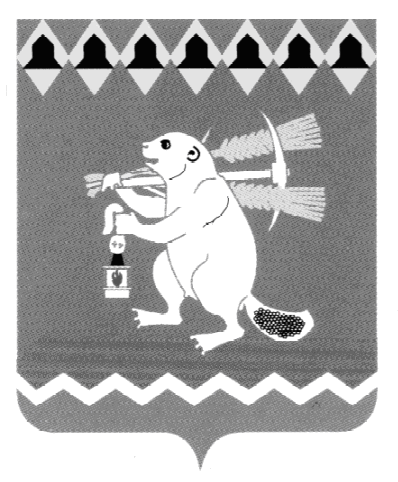 Глава  Артемовского городского округа ПОСТАНОВЛЕНИЕот  26.02.2016	№ 7-ПГО проведении в Артемовском городском округе Года российского кино в 2016 годуВ целях реализации в Артемовском городском округе Указа Президента Российской Федерации от 07.10.2015 №  503 «О проведении в Российской Федерации Года российского кино», приказа Министерства культуры Свердловской области от 22.01.2016 № 8 «Об утверждении Плана мероприятий по проведению в 2016 году в Свердловской области Года российского кино»,  в соответствии со статьей 28 Устава Артемовского городского округа, ПОСТАНОВЛЯЮ:Провести в 2016 году на территории Артемовского городского округа Год российского кино.Утвердить:2.1. состав организационного комитета по проведению  в Артемовском городском округе Года российского кино  в 2016 году (Приложение 1);2.2. план основных  мероприятий по подготовке и проведению в Артемовском городском округе Года  российского кино в 2016 году (Приложение 2).3. Опубликовать постановление в газете «Артемовский рабочий», разместить на официальном сайте Думы Артемовского городского округа в информационно-телекоммуникационной сети «Интернет».4. Контроль за исполнением постановления оставляю за собой. Глава  Артемовского городского округа					      О.Б. Кузнецова Приложение 1 к постановлению главыАртемовского городского округаот 26.02.2016 № 7-ПГСостав организационного комитета по проведению  в Артемовском городском округе Года  российского кино в 2016 годуПриложение 2 к постановлению главыАртемовского городского округаот 26.02.2016  № 7-ПГПЛАНосновных мероприятий по подготовке и проведению  в Артемовском городском округе Года российского кино в 2016 годуКузнецова О.Б.-  глава Артемовского городского округа, председатель оргкомитета;Радунцева Е.А.- заместитель главы Администрации Артемовского городского округа по социальным вопросам, заместитель председателя оргкомитета;Боброва Л.В.-     ведущий специалист Управления культуры Администрации Артемовского городского округа, секретарь оргкомитета;Члены организационного комитета:Члены организационного комитета:Сахарова Е.Б.- начальник Управления культуры Администрации Артемовского городского округа;Багдасарян Н.В.- начальник Управления образования Артемовского городского округа;Лесовских Н.П.- заведующий отделом по работе с детьми и молодежью Администрации Артемовского городского округа;Никифорова В.И.- директор Муниципального бюджетного учреждения культуры Артемовского городского округа Центр культуры и кино «Родина»;Кузнецова О.А.- директор Муниципального бюджетного учреждения Артемовского городского округа «Издатель».№ п/пНаименование мероприятияСрок проведения мероприятияМесто проведения мероприятияОтветственные исполнители1.Проведение заседаний организационного комитета по подготовке и проведению мероприятий, посвященных  Году российского кино в 2016 годуМарт, декабрь 2016 годаЗал заседаний Администрации Артемовского городского округа Сахарова Е.Б.2.Районный интернет-конкурс буктрейлеров «Книга в кадре»Февраль-сентябрь 2016 года Центральная детская библиотекаСахарова Е.Б. 3.III творческий конкурс «Юная краса»19.03.2016МБУК ГЦД «Горняк»Сахарова Е.Б.4.Конкурс среди семей работающей молодежи«Загляните в семейный альбом» 19.03.2016МБУК   ДК  им.А.С. ПоповаЛесовских Н.П.5. I конкурсный тур межведомственного культурного проекта  «Арт-MIX»  на приз главы Артемовского городского округа26.03.2016МБУК  ДК  им.А.С. Попова Сахарова Е.Б. Багдасарян Н.В.6.Муниципальный этап областного конкурса детских и юношеских театров кукол "Что за прелесть эти сказки"Март 2016 года МАОУ "Дом детского творчества" № 22Багдасарян Н.В.7.Кино-КВН «Волшебный мир кино»09.04.2016МБУК ЦКиК «Родина»Сахарова Е.Б.8.Исторический калейдоскоп «Эпоха и кино» 21.04.2016Центральная районная библиотекаСахарова Е.Б.9.«Библионочь-2016» 22.04.2016
 Центральная районная библиотека, Центральная детская библиотекаСахарова Е.Б.10.Кинопутешествие «Талисманы 20 века»25.04.2016Центральная районная библиотекаСахарова Е.Б.11.II конкурсный тур  межведомственного культурного проекта  «Арт-MIX»  на приз главы Артемовского городского округа30.04.2016  МБУК  ДК «Энергетик»Сахарова Е.Б. Багдасарян Н.В.12.Концертная программа«А ну-ка песню нам пропой веселый ветер!»12.05.2016МБОУ ДОД  «ДШИ № 1»Сахарова Е.Б.13.«Ночь музеев – 2016»21.05.2016МБУК «Артемовский исторический музей»Сахарова Е.Б.14.III конкурсный тур межведомственного культурного проекта  «Арт-MIX»  на приз главы Артемовского городского округа 21.05.2016 МБУК  ДК «Энергетик»Сахарова Е.Б. Багдасарян Н.В.15.Праздничное мероприятие «Выпускник-2016» Июнь2016 годаг. Артемовский, площадь Советов Сахарова Е.Б. Багдасарян Н.В.16.Познавательный час «Кино – в волшебный мир окно»Июнь - август 2016 годаЛагеря дневного пребывания Артемовского городского округаБагдасарян Н.В.17.Торжественная программа «Синема, синема – от тебя мы без ума!», посвященная 65- летию Центра культуры и кино «Родина»20.08.2016МБУК ЦКиК «Родина»Сахарова Е.Б.18.Ретро-вечер«Наше старое кино»24.09.2016МБУК ГЦД «Горняк»Сахарова Е.Б.19.Концертная программа «Песни любимых кинолет»28.09.2016Покровский Центр ДосугаСахарова Е.Б.20.Торжественное открытие кинозала Центра культуры и кино «Родина»3 квартал 2016 года МБУК ЦКиК «Родина»Сахарова Е.Б.21.Конкурс слоганов, популярных фраз «И в шутку, и всерьез»Октябрь 2016 года Артемовский городской округЛесовских Н.П.22.Классные часы и беседы «С книжных страниц на большой экран»Октябрь 2016 годаМуниципальные общеобразовательные учреждения Артемовского городского округаБагдасарян Н.В.23.Фестиваль работающей молодежи «Юность»«Легенды нашего телеэкрана»03.12.2016МБУК  ДК  им.А.С. ПоповаЛесовских Н.П.24.Концертная программа«Музыка и кино»09.12.2016МБОУ ДОД«ДШИ № 2»Сахарова Е.Б.25.Экспозиция «Зал кино-фото техники «Весь XX век»В течение 2016 года МБУК  «Артемовский исторический музей»Сахарова Е.Б.